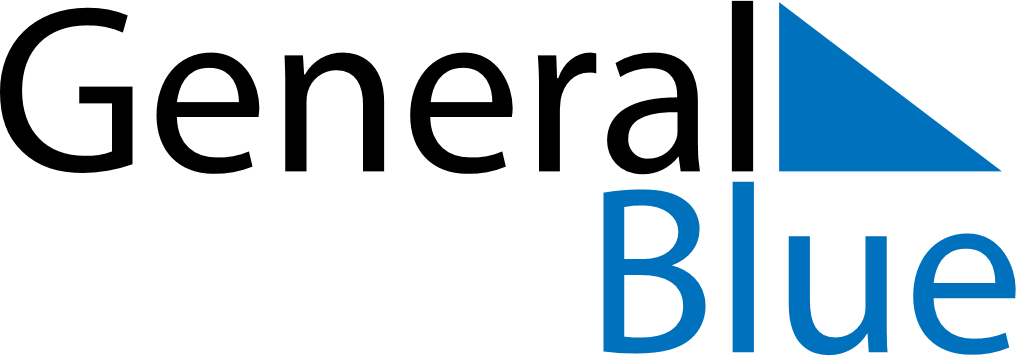 September 2021September 2021September 2021September 2021BrazilBrazilBrazilMondayTuesdayWednesdayThursdayFridaySaturdaySaturdaySunday123445678910111112Independence Day1314151617181819202122232425252627282930